Thurston County Humane Society, Inc.DONATIONS 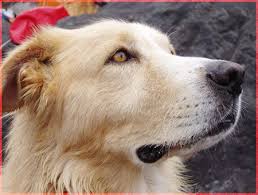 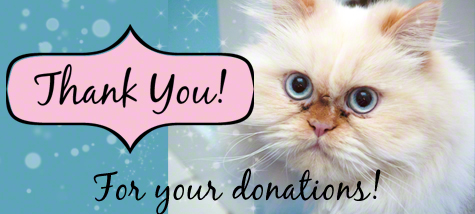 Yes, I want to send a donation to the Thurston County Humane Society Inc.:Name: ____________________________In the amount of: $_______________Please send acknowledgement to:__________________________________________     __________________________________________    __________________________________________                                  My mailing address is: __________________________________________     __________________________________________    __________________________________________                                  _____ Please send me a receipt____ Save the postage – I don’t need a receiptDonation Address for the Thurston County Humane Society:PMB #3973403 Steamboat Island R. N.W.Olympia, WA 98502TCHS, Inc. E.I.N. #91-6057794